02016 Храна за благотворителност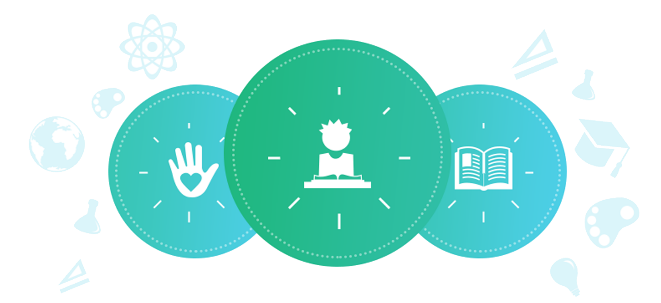 Клас: 2риПо време на този урок учениците изработват рекламен плакат за кампания за продажба на закуски с благотворителна цел. Учениците разработват писма, с които търсят помощ от доброволци за събитието, което организират.Продължителност: Две занятия от 40 минути.Цели:Да се формират умения у учениците за действия, които могат да предприемат за общото благо;Да се формират знания и умения за изработване на рекламен плакат;Да се формират умения за изготвяне на благодарствено писмо;Да се формират практически знания и умения за работа с пари.Очаквани резултати:Учениците ще могат да:изготвят списък с характеристиките на успешната реклама;изработят цветни плакати за популяризиране на проекта;посочат на изработения от тях плакат каква е благотворителната цел на проекта;използват правилно пунктуационните знаци и главните букви в писмото, което ще напишат;формулират по правилен начин завършени мисловни конструкции в писмото;използват правилния за писмо формат;учат се как да работят с пари, като пресмятат и връщат ресто.Материали:хартия за писане;флипчарт;табло за плакатите;маркери и пастели;един или два цветни рекламни плаката/постери, може да са плакати на събития, не е задължително храни;закуски, донесени за продажбата, направени вкъщи или закупени. хартиени чинии за закуските;монети и етикети за цени за упражнението за смятане и връщане на ресто.Подготовка у дома:Учениците правят кратко описание на идеята и представят благотворителната цел на проекта. Молят родителите си за закуски – направени или закупени за благотворителната цел на кампанията.Библиография:Плакат на благотворителни събития: http://bit.ly/29gon9qРекламни плакати на продукти от благотворителни базари: http://bit.ly/29wQIWwПримери за благодарствени писма: http://bit.ly/29kZUhMИнструкции:Урок № 1 Насочващи дейности:Прочетете с децата баснята за лъжливото овчарче от Езоп:Имало едно време едно овчарче. То си пасяло овчиците на хълма, но му било много скучно. За да се разнообрази то поело дълбоко дъх и започнало да вика:– Вълк, вълк, вълк нападна овцете!Селяните се затичали към хълма за да помогнат на момчето да изгони вълка. Когато обаче пристигнали на върха на хълма, те не видели вълк. Овчарчето се изсмяло подигравателно в ядосаните им лица.– Недей да викаш вълк, овчарче, когато няма вълк! – казали селяните и мърморейки слезли надолу по склона.Малко по-късно, овчарчето отново извикало силно:– Вълк, вълк, вълк нападна овцете!Момчето наблюдавало присмехулно как селяните пак тичат нагоре по хълма да му помогнат да изгони вълка.Когато селяните отново не видели вълк, те казали строго на овчарчето:– Запази своя зов за опасност за тогава, когато наистина има опасност! – Недей да викаш вълк, когато няма вълк!Малко по-късно овчарчето видяло истински вълк да се промъква към стадото. То скочило на крака и започнало да вика с пълен глас:– Вълк! Вълк!Селяните обаче помислили, че овчарчето пак ги лъже, и не се качили на хълма да изгонят вълка.След залез слънце всички се чудили защо овчарчето не се е върнало със стадото в селото. Селяните се качили на хълма и намерили момчето да ридае.– Наистина вълк нападна стадото и го разпръсна! Аз виках „вълк, вълк“. Защо не дойдохте?Един старец се опитал да успокои момчето докато слизали по хълма.– Утре ще ти помогнем да намериш изгубените овце – казал той и сложил ръка на рамото му. – Никой не вярва на лъжец … дори когато той казва истината.Дискутирайте с децата посланията, включително тези, свързани с лъжата и загубата на доверие в останалите, ако тази лъжа се повтаря. Ползвайте това като отправна точка и към рекламата на плакати за продукти и благотворителни събития – ако в един момент рекламата не отговоря на съдържанието, доверието към нея и човека, който я отправя, ще се загуби. Същото е и с благотворителните събития и каузи – в благотворителността и дарителството, основна ценност е доверието, ако човек не вярва или последствие не вижда резултати от своето дарение, той повече няма да дари. Покажете рекламните плакати, които сте подготвили – печатни или онлайн. Попитайте учениците кое според тях е привлекателното в плакатите и каква е ползата от тях (че са в ярки цветове, че е посочено какво ще е събитието, датата и часа, когато ще се проведе, както и цената за участие в него или каузата, на която е посветено). Попитайте ги за подходящи начини да се рекламира благотворителен базар за продажба на закуски. Направете разлика между реклама на продукт/комерсиална реклама и такава на благотворително събитие: рекламата на продукт те провокира да го закупиш, рекламата на благотворително събитие/базар те провокира да закупиш продукт, приходите от който отиват за благотворителни цели. Какво трябва да изобразяват плакатите, за да накараме хората да купуват нашите закуски?Покажете закуските върху хартиените чинии. Обърнете внимание на формата, съдържанието, цвета и размера им. Попитайте учениците как биха представили закуските. (Поговорете за това колко е важно в рекламата да се спечели вниманието на потребителите. Това може да се постигне чрез цветовете и прости, но големи по размер, илюстрации. Учениците могат да използват пастели, маркери, бои, предварително изрязани форми и др.) Насърчете ги да помислят за думи, които да изпишат на плакатите, за да опишат закуските  (вкусни, меки, хрупкави, пресни и др.). и евентуално – призиви, с които да ги предлагат. Разделете учениците на малки групи, за да решат как да сложат цена на закуските. Дайте им помощни критерии за определяне на цената, например: да е по-ниска от 1 лев, с лесно за изчисляване ресто, да покрива разходите и др. Дайте на учениците пет минути за обсъждане. На листа хартия за флипчарт запишете предложенията за цена. За взимане на решение можете да изберете два подхода: чрез гласуване или обсъждане и консенсусно решение. При гласуването е необходимо всеки да запише вота си на листчета хартия, след което да бъдат преброени всички листчета.Като част от подготовката за деня на продажбата, учениците трябва да се упражняват да броят пари и да смятат колко ресто следва да бъде върнато. След като определите заедно цената, нека учениците да се упражнят как да пресмятат рестото за тази сума. Пригответе монети и етикети за цените за ролева игра, при която се купува нещо и се връща ресто.С участието на целия клас направете списък на основната информация, която трябва да присъства на плакатите: цена на закуските, дата, час, продължителност на акцията и артикул, който може да се закупи в полза на благородна кауза. (Раздайте на по-малките ученици необходимата информация в писмен вид, за да могат да я залепят на своя плакат). Заедно с нея им дайте и списък с условия за изпълнението, например: начин за подреждане, правилен правопис, използване на различни цветове и др.Учениците трябва да работят по двойки, за да измислят и нарисуват плакатите си. Поставете плакатите на различни ключови места в училището. Обобщете урока с дискусия за ползите от сътрудничеството в група.Урок № 2 Кажете на учениците, че трябва да информират родителите за този благотворителен проект, за да могат да им помогнат. Кажете им, че доброволчеството е свързано със свободата да избираш кауза и начин, по който да спечелиш средства за нея, ако има такава нужда. Днес децата трябва да напишат неофициално писмо,  с което да помолят хората да участват като доброволци в техния проект. (Писмата могат да съдържат писмена молба до родителите да дарят закуски и/или да помогнат в деня на продажбата). Обсъдете заедно с децата евентуална кауза, която биха подкрепили с парите от продажбата на закуските. Покажете на учениците примерно неофициално писмо. Докато го разглеждат, обърнете внимание на отделните части в структурата на писмото, на главните букви, запетаите и разделянето на текста на абзаци. Дискутирайте каква информация трябва да се включи в писмата на учениците. Записвайте отговорите им на лист хартия за флипчарт (дати, каква помощ е нужна, целта на проекта и др.).Учениците пишат писмата със собствени думи, като използват информацията, записана на флипчарта. В беловата на писмото учениците трябва да използват правилна пунктуация, главни букви и правопис. (Вариант: По-малките ученици могат да съчинят едно писмо, като го диктуват на учителя. Учителят размножава писмото и го изпраща до родителите).За провеждането на самия базар за набиране на средства за благотворителност ползвайте урок „Благотворителен базар в училище“.